Утверждаю:Директор МАОУ МО Динской район                                                                                                                                         СОШ № 21 имени Н.И. Горового______________   Н.И. ВладимироваПлан работыМАОУ МО Динской район СОШ № 21 имени Н.И. Горовогона зимних каникулах  30.12.2023 – 08.01.2024 годаПодготовила: Заместитель директора по ВРБердникова М.А.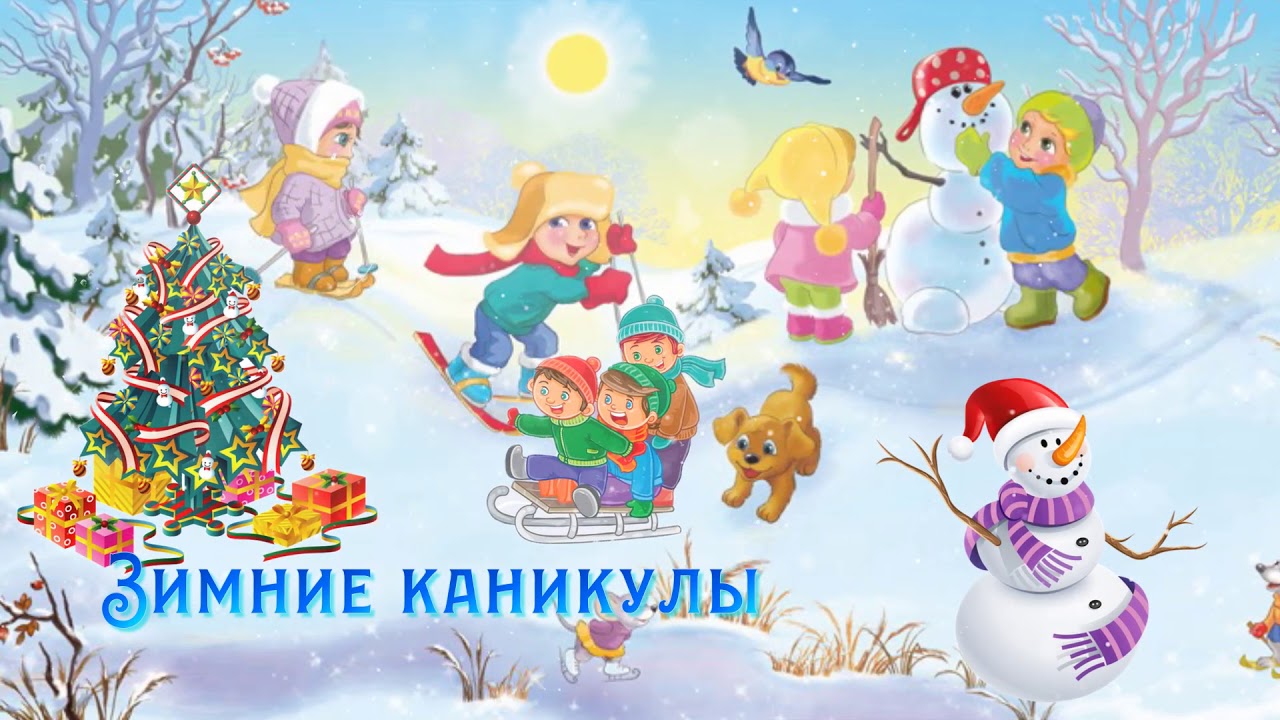 ДатаКлассМероприятиеВремя Место проведения Ответственные 01.01.20241АКонкурсно-игровая программа «В гости к Зиме»10.00-11.00МАОУ МО Динской район СОШ № 21 имени Н.И. Горового к.10Пузанок В.В.02.01.20241БЗимние посиделки (аппликация «Зимушка зима») 9.00-10.00МАОУ МО Динской район СОШ № 21 имени Н.И. Горового к. 14Гладенко В.Л.08.01.20241В«Соблюдай правила дорожного движения»10.00-11.00МАОУ МО Динской район СОШ № 21 имени Н.И. Горового к. 15Спирева Н.А.02.01.20242АКонкурс Новогодних поделок10.00-11.00МАОУ МО Динской район СОШ № 21 имени Н.И. Горового к.11Смирнова А.О.05.01.20242БЗимние забавы  (игры, конкурсы)10.00-11.00МАОУ МО Динской район СОШ № 21 имени Н.И. Горового к.14Владимирова Л.Ю.03.01.20242ВВикторина «Зима»9.00-10.00МАОУ МО Динской район СОШ № 21 имени Н.И. Горового к.10Крипак М.А.03.01.20243А	Игровой квест «В поисках зимних сокровищ»9.30-10.30МАОУ МО Динской район СОШ № 21 имени Н.И. Горового к.11Пустовая В.В.05.01.20243БСветлый праздник – Рождество Христово11.00-12.00МАОУ МО Динской район СОШ № 21 имени Н.И. Горового к.14Душина И.Ю. 30.12.20234АПредставление «Эльфы» помощники «Дедушки мороза»11.00 – 12.30  МАОУ МО Динской район СОШ № 21 имени Н.И. Горового к.12Соболь О.И.02.01.20244АУвлекательная викторина «Зимушка – зима»11.00 – 12.30  МАОУ МО Динской район СОШ № 21 имени Н.И. Горового к.12Соболь О.И.30.12.20234БПредставление «Эльфы» помощники «Дедушки мороза»11.00 – 12.30  МАОУ МО Динской район СОШ № 21 имени Н.И. Горового к.13Шустова М.А.02.01.20244 БПознавательно – развлекательная программа «Здравствуй сказка» 11-00 -12-00МАОУ МО Динской район СОШ № 21 имени Н.И. Горового к.13Шустова М.А.04.01.20245АПоездка в кинотеатр «Три богатыря и Пуп Земли» 12-00Кинотеатр «40 Победы»ст. ДинскаяРязанцева М.В.03.01.20245Б«История Рождественского праздника» - игровое путешествие10-00-11.00МАОУ МО Динской район СОШ № 21 имени Н.И. Горового к.4Еремина Е.Е.04.01.20246А Викторина «Зимушка – зима»12-00МАОУ МО Динской район СОШ № 21 имени Н.И. Горового к.5Артеменко Е.А.02.01.20246БПоездка в кинотеатр «Три богатыря и Пуп Земли»12-00Кинотеатр «40 Победы»ст. ДинскаяЗаверюха Н.Н.02.01.20246ВСказочная викторина «Откуда к нам приходит Новый год»-10.00МАОУ МО Динской район СОШ № 21 имени Н.И. Горового к.8Мандрыка М.А.02.01.20247АВечер настольных игр16-00МАОУ МО Динской район СОШ № 21 имени Н.И. Горового к.5Быстрова Н.А.04.01.20247БПоездка в кинотеатр «Три богатыря и Пуп Земли» 12-00Кинотеатр «40 Победы»ст. ДинскаяКазанская М.А.05.01.20248А«Что такое Рождество?» игровая программа10-00МАОУ МО Динской район СОШ № 21 имени Н.И. Горового 9 к.Мандрыка Н.В.03.01.20248БПоездка в Лагонаки «Зимние забавы»10-00 16-00Лагонаки, АдыгеяХудаева О.В.06.01.20249АПоездка в кинотеатр «Три богатыря и Пуп Земли» 12-00Кинотеатр «40 Победы»ст. ДинскаяРязанова А.А.04.01.20249БИнтеллектуальная игра «Новогодье»09.00-10.00МАОУ МО Динской район СОШ № 21 имени Н.И. Горового к.5Пирогова О.М.06.01.202410Игра «Мафия»12.00-16.00МАОУ МО Динской район СОШ № 21 имени Н.И. Горового к.2Гиголаева Е.В.04.01.202411«Рождественские посиделки»10-00- 12-00МАОУ МО Динской район СОШ № 21 имени Н.И. Горового к.3Шириханова С.В.